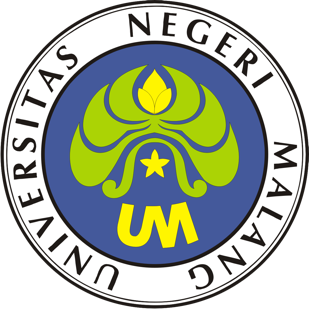 PROSEDUR OPERASIONAL BAKUPEMROSESAN USULAN KENAIKAN JABATAN/PANGKAT DOSEN  KE ASISTEN AHLI (AA) – LEKTOR (L)PASCASARJANAUNIVERSITAS NEGERI MALANG2019PROSEDUR OPERASIONAL BAKU PENYUSUNANPEMROSESAN USULAN KENAIKAN JABATAN/PANGKAT DOSEN  KE ASISTEN AHLI (AA) – LEKTOR (L)PASCASARJANAUNIVERSITAS NEGERI MALANGPROSEDUR OPERASI BAKUPEMROSESAN USULAN KENAIKAN JABATAN/PANGKAT DOSEN KE ASISTEN AHLI (AA) – LEKTOR (L)Dasar KegiatanUndang-Undang Republik Indonesia Nomor 20 Tahun 2003 Tentang Sistem Pendidikan Nasional (Lembaran Negara Republik Indonesia Tahun 2003 Nomor 78, Tambahan Lembaran Negara Republik Indonesia Tahun 2003 Nomor 4301);Undung-Undang Nomor 14 Tahun 2005 Tentang Guru Dan Dosen (Lembaran Negara Tahun 2005 Nomor 157, Tambahan Lembaran Negara Nomor 4586);Undang-Undang Republik Indonesia Nomor 12 Tahun 2012 Tentang Pendidikan Tinggi (Lembaran Negara Republik Indonesia Tahun 2012 Nomor 158, Tambahan Lembaran Negara Republik Indonesia Nomor 5336);Undang-undang Nomor 5 Tahun 2014 Tentang Aparatur Sipil Negara (Lembaran Negara Republik Indonesia Tahun 2014 Nomor 6, Tambahan Lembaran Negara Republik Indonesia Nomor 5404);Peraturan Pemerintah Republik Indonesia Nomor 99 Tahun 2000 Tentang Kenaikan Pangkat Pegawai Negeri Sipil (Lembaran Negara Republik Indonesia Tahun 2000 Nomor 196, Tambahan Lembaran Negara Republik Indonesia Nomor 4017) Sebagaimana Telah Diubah Dengan Peraturan Pemerintah Republik Indonesia Nomor 12 Tahun 2002 Tentang Perubahan Atas Peraturan Pemerintah Republik Indonesia Nomor 99 Tahun 2000 Tentang Kenaikan Pangkat Pegawai Negeri Sipil (Lembaran Negara Republik Indonesia Tahun 2002 Nomor 32, Tambahan Lembaran Negara Republik Indonesia Nomor 4193);Peraturan Pemerintah Republik Indonesia Nomor 9 Tahun 2003 Tentang Wewenang Pengangkatan, Pemindahan Dan Pemberhentian PNS (Lembaran Negara Republik Indonesia Tahun 2003 Nomor 15, Tambahan Lembaran Negara Republik Indonesia Nomor 4263) Sebagaimana Telah Diubah Dengan Peraturan Pemerintah Nomor 63 Tahun 2009 Tentang Perubahan Atas Peraturan Pemerintah Nomor 9 Tahun 2003 Tentang Wewenang Pengangkatan, Pemindahan Dan Pemberhentian PNS Wewenang Pengangkatan, Pemindahan Dan Pemberhentian PNS (Lembaran Negara Republik Indonesia Nomor 164);	Peraturan Pemerintah Nomor 4 Tahun 2014 Tentang Penyelenggaraan Pendidikan Tinggi dan Pengelolaan Perguruan Tinggi (Lembaran Negara Republik Indonesia Tahun 2014 Nomor 16);Peraturan Menteri Pendidikan Nasional Republik Indonesia Nomor 53 Tahun 2008 tentang Pedoman Penyusunan Standar Pelayanan Minimum Bagi Perguruan Tinggi Negeri Yang Menerapkan Pengelolaan Keuangan Badan Layanan Umum;Peraturan Menteri Pendidikan Dan Kebudayaan Republik Indonesia Nomor 30 Tahun 2012 Tentang Organisasi Dan Tata Kerja Universitas Negeri Malang (Berita Negara Republik Indonesia Tahun 2012 Nomor 493);Peraturan Menteri Pendidikan Dan Kebudayaan Republik Indonesia Nomor 71 Tahun 2012 Tentang Statuta Universitas Negeri Malang (Berita Negara Republik Indonesia Tahun 2012 Nomor 1136);Peraturan Menteri Pendidikan dan Kebudayaan Nomor 49 Tahun 2014 Tentang Standar Nasional Pendidikan Tinggi;Peraturan Menteri Pendidikan dan Kebudayaan Nomor 50 Tahun 2014 Tentang Sistem Penjaminan Mutu Pendidikan Tinggi (Lembaran Negera Republik Indonesia Tahun 2014 Nomor 788);Peraturan Menteri Pendidikan dan Kebudayaan Nomor 92 Tahun 2014 Tentang Petunjuk Teknis Pelaksanaan Penilaian Angka Kredit Jabatan Fungsional Dosen;Peraturan Menteri Pendayagunaan Aparatur Negara dan Reformasi Birokrasi Nomor 17 Tahun 2013 Tentang Jabatan Fungsional Dosen dan Angka Kreditnya sebagaimanatelah diubah dengan Peraturan Menteri Pendayagunaan Aparatur Negara dan Reformasi Birokrasi Nomor 46 Tahun 2013 Tentang Perubahan Atas Peraturan Menteri Pendayagunaan Aparatur Negara dan Reformasi Birokrasi Nomor 17 Tahun 2013 tentang Jabatan Fungsional Dosen dan Angka Kreditnya;Peraturan Menteri Pemberdayaan Aparatur Negara Dan Reformasi Birokrasi Republik Indonesia Nomor 17 Tahun 2013 Tentang Jabatan Fungsional Dosen Dan Angka Kreditnya;Peraturan Bersama Menteri Pendidikan dan Kebudayaan dan Kepala Badan Kepegawaian Negara Nomor 4/VIII/PB/2014 dan Nomor 24 Tahun 2014 tentang Ketentuan Pelaksanaan Jabatan Fungsional Dosen dan Angka Kreditnya;Keputusan Menteri Pendidikan Nasional Republik Indonesia Nomor 074/U/2000 Tentang Tata Kerja Tim Penilai Dan Tata Cara Penilaian Angka Kredit Jabatan Dosen Perguruan;Keputusan Menteri Pendidikan Nasional Republik Indonesia Nomor 36/D/O/2001 Tentang Petunjuk Teknis Pelaksanaan Penilaian Angka Kredit Jabatan Fungsional Dosen;Keputusan Menteri Keuangan Republik Indonesia Nomor 297/KMU.05/2008 tentang Penetapan Universitas Negeri Malang pada Departemen Pendidikan Nasional sebagai Instansi Pemerintah yang Menerapkan Pengelolaan Keuangan Badan Layanan Umum.TujuanUntuk menertibkan administrasi kepegawaianUntuk memperlancar kenaikan jabatan/pangkat tenaga pengajarKegiatan Yang DilakukanAlur KerjaKODE DOKUMENUPM-PPS . A5. 0002REVISI1TANGGAL1 DESEMBER 2018Diajukan oleh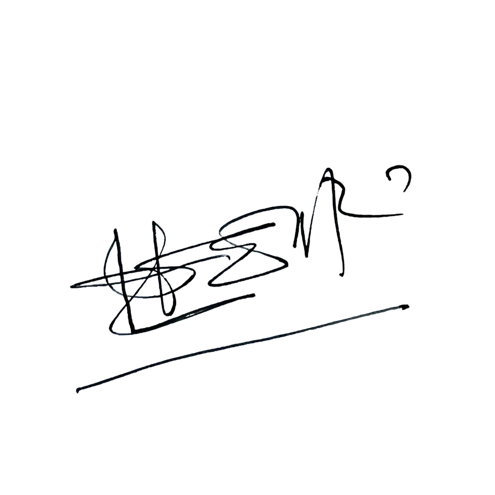 WAKIL DIREKTUR 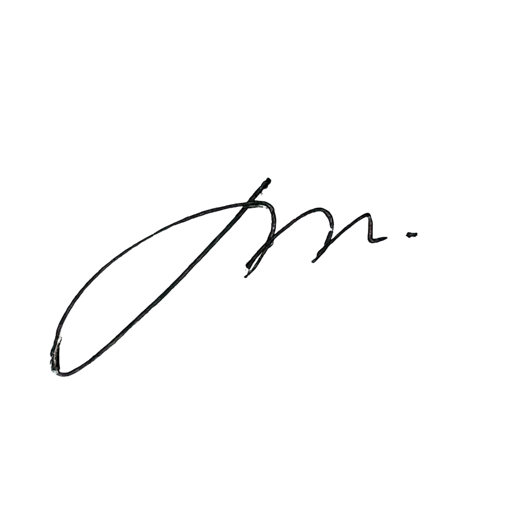 Prof. Dr. Nurul Murtadho, M.Pd NIP 196007171986011001Dikendalikan olehUnit Penjamin MutuProf. Dr. Parno, M.Si NIP  196501181990011001Disetujui oleh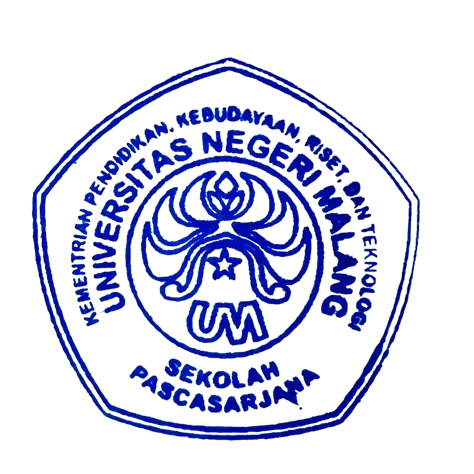 DIREKTUR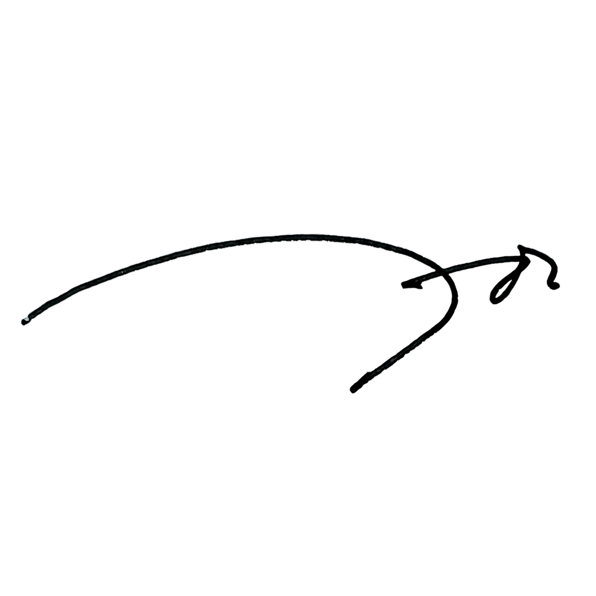 Prof. Dr. Ery Tri Djatmika Rudijanto W.W, MA, M.Si.NIP. 196106111986011001No.AktivitasPelaksanaPelaksanaPelaksanaPelaksanaWaktuOutputNo.Aktivitas1234WaktuOutput1.Menerima, memeriksa dan meneliti kelengkapan berkas usulkenaikan jabatan/pangkat tenaga dosenStaf Kepeg30menitBerkas usul KP2.Mengklasifikasi dan memberi kode sesuai dengan masing-masing bidangStaf Kepeg2 hariBerkas usul KP3.Memasukkan dan menghitung nilai AK berkas sesuai pedoman kedalam format masing-masingStaf Kepeg3 hariBerkas usul KP4.Mengkonsultasikan isian format kepada atasan untuk diperiksa kebenarannyaKasub ag KK30menitFormat usul KP5.Memperbaiki hasil konsultasiStaf Kepeg30menitFormat usul KP6.Mengetik form penilaian Peer Reviewer untuk Bidang Penelitian (B)Staf Kepeg1 hariForm penilain Peer ReviewerNo.AktivitasPelaksanaPelaksanaPelaksanaPelaksanaWaktuOutputNo.Aktivitas1234WaktuOutput7.Mengetik dan memproses Surat Tugas Peer ReviewerStaf KepegKasub ag KKKabagWD IIdan Dekan1 hariSurat Tugas8.Menyerahkan berkas bidang Penelitian (B) kepada Tim PeerReviewer untuk dinilaiStaf KepegDosen Peer Reviewer7 hariBerkas Bidang B (penelitian)9.Menerima dan mengentry hasil penilaian dari Peer ReviewerStaf Kepeg1 hariNilai Tim Peer Reviewer10.Mengetik dan memproses Surat Tugas TPAK FakultasStaf KepegKasub ag KKKabagWD IIdan Dekan1 hariSurat Tugas11.Menyerahkan berkas AK Dosen kepada TPAKFakultas SastraKasub ag KK1 jamSemua berkas KP12.Menerima dan mengentry hasil penilaian TPAK FakultasKasub ag KKStaf Kepeg1 hariDUPAK13.Menyerahkan hasil penilaian TPAK kepada Komisi Pertimbangan Kenaikan Jabatan Dosenoleh Senat FakultasStaf Kepeg2 jamDUPAK14.Menerima hasil penilaian dari Komisi Pertimbangan Senat FakultasStaf Kepeg15menitDUPAK15.Mengajukan pengesahan hasil pemeriksaan dan penilaian AK kepadaKetua JurusanStaf Kepeg1 hariDUPAK16.Mengetik Berita Acara Pertimbangan Komisi Kenaikan Jabatan Dosen oleh Senat FakultasStaf Kepeg3 hariBAP17.Mengajukan pengesahanBAP kepada Ketua dan Sekretaris Senat FakultasStaf Kepeg1 hariBAP18.Mengetik Surat Keterangan Mengunggah Karya Ilmiah yang ditandatangani pimpinanStaf Kepeg15menitSurat Keterangan19.Mengetik Pernyataan Validasi Karya Ilmiah untuk AA dan Lektorditandatangani DekanStaf Kepeg15menitSurat Pernyataan20.Memproses Pernyataan Keabsahan Karya Ilmiah ditandatangani Dosen diatas materaiStaf Kepeg1 hariSurat Pernyataan21.Mengumpulkan berkas administrasi lainnnya (SKStaf Kepeg1 hariSK dllNo.AktivitasPelaksanaPelaksanaPelaksanaPelaksanaWaktuOutputNo.Aktivitas1234WaktuOutputPangkat/Jabatan terakhir, Karpeg dll)22.Mengetik Surat Usulan Kenaikan Pangkat/Jabatan kepada RektorStaf Kepeg15menitSurat Usulan KP/Jabatan23.Meminta dan mengetik nomor serta tanggal Surat UsulanStaf Kepeg5 menitSurat Usulan KP/Jabatan24.Megajukan Pengesahan Surat Usulan KenaikanPangkat/Jabatan kepada pimpinanKasuba g KKKabagWD IIDekan15menitSurat Usulan KP/Jabatan25.Menggadakan Surat Usulan Kenaikan Pangkat/Jabatan beserta berkas dan administrasinyaStaf Kepeg1 hariBerkas KP26.Membubuhi cap/stempelStaf30menitBerkas KP27.Mencatat di buku ekspedisiStaf15menit28.Mengirim Berkas Usul Kenaikan Pangkat/Jabatan ke UniversitasStaf1 jamSurat Usulan dan semua Berkas KP29.MengarsipkanStaf30menitDokumen usulan KP